GUÍA PARA EL DIAGNÓSTICO DEL CONGRESO NACIONAL UNIVERSITARIO (CNU)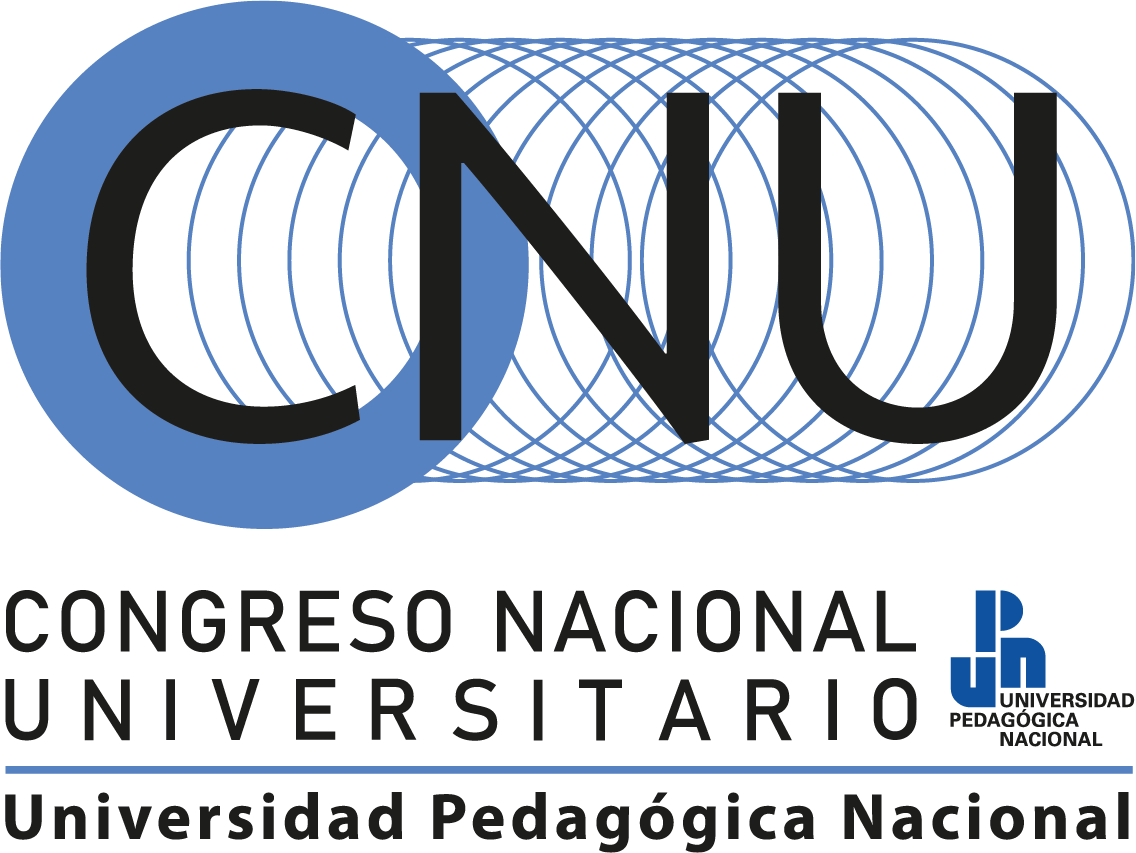 EN LAS UNIDADES O ÁREAS EN EL MARCO DEL (CNU) DE LA UNIVERSIDADPEDAGÓGICA NACIONAL (UPN)A continuación, presentamos un conjunto de preguntas como posibles pautas o guía básica para la reflexión y la realización del Diagnóstico de la Universidad.Los trabajos del CNU UPN inician con el diagnóstico. No se trata de cualquier diagnóstico, sino de uno que contribuya a pensar los dos puntos siguientes de la agenda:Proyecto académico a continuarLa figura jurídica, para desarrollar el proyecto académico propuestoPor ello, sabiendo la multiplicidad de enfoques y metodologías para la realización de un diagnóstico institucional, desde el análisis de fortalezas y debilidades o los diversos enfoques de mejora continua o de versiones sistémicas de la educación superior, es necesario considerar:No partimos de cero, ya que hemos tenido momentos previos de diagnóstico, por lo que un elemento importante es hacernos de un acopio de documentos, principalmente de los insumos realizados en nuestras unidades y áreas, en especial en la última década.Los insumos anteriores serán un punto de partida –no el diagnóstico resultante– para el encuentro entre los sectores en la construcción del diagnóstico de la Unidad o Área. Necesitamos datos previos y básicos para hacer el análisis correspondiente en nuestra comunidad que den soporte al mismo.Es importante construir argumentos con base en los datos cuantitativos y observaciones cualitativas (caracterizaciones y mejoras posibles, etc.) en nuestras evaluaciones, con la intención de responder las siguientes preguntas, para tener un marco común de debate y construcción de consensos.Por las anteriores consideraciones, les proponemos entregar una síntesis ejecutiva de cada tema, de dos o tres cuartillas (además de las tablas), para facilitar la comunicación de los diversos diagnósticos entre las diferentes comunidades de la UPN. Dicha síntesis podrá ser acompañada de los anexos necesarios que permitan una mayor profundidad en la información y un mayor intercambio de experiencias institucionales específicas. Se trata de un guion básico común; si se considera pertinente, podrían abrirse otros tópicos a partir de las particularidades con ponencias o reflexiones sobre problemas y con propuestas sobre diversos contextos o comunidades. Por otro lado, las Comisiones Organizadoras (CO) podrán solicitar a las autoridades o a las personas responsables, como es el caso de los programas, la información necesaria a fin de integrarla en los temas correspondientes.El diagnóstico será producto de la participación de los tres sectores de la comunidad, coordinado por las CO en cada Unidad o Área Académica.Marco del Primer TemaComo resultado de las políticas neoliberales impuestas en nuestro país, las universidades públicas han sufrido un gran deterioro, impactando negativamente tanto en las condiciones de la infraestructura institucional como en las condiciones de estudio y de trabajo, a las que se sumó la crisis generada por la pandemia de COVID-19; frente a este escenario, la comunidad universitaria ha enfrentado más restricciones. Ante ello, existe preocupación por la mejoría del presupuesto universitario a nivel nacional que redunde en la mejora de las condiciones de la institución. Con base en lo anterior, cabe preguntarse:Como resultado de las políticas neoliberales impuestas en nuestro país, las universidades públicas han sufrido un gran deterioro, impactando negativamente tanto en las condiciones de la infraestructura institucional como en las condiciones de estudio y de trabajo, a las que se sumó la crisis generada por la pandemia de COVID-19; frente a este escenario, la comunidad universitaria ha enfrentado más restricciones. Ante ello, existe preocupación por la mejoría del presupuesto universitario a nivel nacional que redunde en la mejora de las condiciones de la institución. Con base en lo anterior, cabe preguntarse:Tema 1Tema 1: Mencionar las prioridades de mejora de la infraestructura y de las condiciones de estudio para la operación de los programas educativos de su Unidad y ÁreaTema 1: Mencionar las prioridades de mejora de la infraestructura y de las condiciones de estudio para la operación de los programas educativos de su Unidad y ÁreaInstrumento1Tabla de valoración de la infraestructura de su Unidad o Área:Tabla de valoración de la infraestructura de su Unidad o Área:Marco del Segundo TemaLa upn ha orientado su oferta curricular en función de momentos históricos específicos, coyunturas y necesidades nacionales y locales (inmediatas y mediatas). Considerando este marco en los diferentes programas: La upn ha orientado su oferta curricular en función de momentos históricos específicos, coyunturas y necesidades nacionales y locales (inmediatas y mediatas). Considerando este marco en los diferentes programas: Tema 2Caracterizar la oferta educativa actual y definir qué consolidar y qué reorientar en su Unidad o Área Académica o inter-unidades-áreas (presente indicadores cuantitativos y cualitativos que den sustento a sus principales argumentos).Caracterizar la oferta educativa actual y definir qué consolidar y qué reorientar en su Unidad o Área Académica o inter-unidades-áreas (presente indicadores cuantitativos y cualitativos que den sustento a sus principales argumentos).Instrumento2Panorama presente y prospectiva de los Programas EducativosPanorama presente y prospectiva de los Programas EducativosMarco delTercer TemaNuestra Universidad se ha destacado en la articulación de la investigación con la intervención y la innovación educativa, esto ha permitido un acompañamiento al magisterio y la formación de profesionales de la educación, por ello, es necesario evaluar:Nuestra Universidad se ha destacado en la articulación de la investigación con la intervención y la innovación educativa, esto ha permitido un acompañamiento al magisterio y la formación de profesionales de la educación, por ello, es necesario evaluar:Tema 3Describir la situación actual de las investigaciones que se realizan en su Unidad o Área e indicar las condiciones existentes para la actividad de investigación. Definir las prioridades, en la próxima década, en términos del desarrollo de la investigación y la intervención educativa y la comunicación de ésta (qué perfiles y grupos de trabajo habría que fortalecer y consolidar en su Unidad o Área, etc.).Describir la situación actual de las investigaciones que se realizan en su Unidad o Área e indicar las condiciones existentes para la actividad de investigación. Definir las prioridades, en la próxima década, en términos del desarrollo de la investigación y la intervención educativa y la comunicación de ésta (qué perfiles y grupos de trabajo habría que fortalecer y consolidar en su Unidad o Área, etc.).Instrumento3Panorama presente y prospectiva de la Investigación y la Intervención EducativaPanorama presente y prospectiva de la Investigación y la Intervención EducativaMarco delCuarto TemaLas universidades públicas han sido objeto de múltiples cuestionamientos con respecto a no dar respuesta a las necesidades y demandas sociales. Sin embargo, esta crítica no ha tomado en cuenta los efectos de tres décadas de políticas neoliberales, que han desmantelado la vida institucional y las posibilidades de respuesta y diálogo con otras instancias, ello hace necesario que puntualicemos lo siguiente:Las universidades públicas han sido objeto de múltiples cuestionamientos con respecto a no dar respuesta a las necesidades y demandas sociales. Sin embargo, esta crítica no ha tomado en cuenta los efectos de tres décadas de políticas neoliberales, que han desmantelado la vida institucional y las posibilidades de respuesta y diálogo con otras instancias, ello hace necesario que puntualicemos lo siguiente:Tema 4Señalar las acciones y programas educativos que se desarrollan para atender las demandas de formación (identifique éstas) y plantear en la medida de lo posible las proyecciones de formación profesional, que permitan dar respuesta a las situaciones y problemáticas en la próxima década:Señalar las acciones y programas educativos que se desarrollan para atender las demandas de formación (identifique éstas) y plantear en la medida de lo posible las proyecciones de formación profesional, que permitan dar respuesta a las situaciones y problemáticas en la próxima década:Instrumento4Elaborar un mapa o esquema de cuáles son las demandas sociales que atienden su Unidad o Área en el presente y cuáles otras se proponen atender en el futuro. Distinguir las demandas actuales y futuras en el mapa o esquema:Mapa o esquema: Atención a demandas sociales actuales y para la década 2021-2030Elaborar un mapa o esquema de cuáles son las demandas sociales que atienden su Unidad o Área en el presente y cuáles otras se proponen atender en el futuro. Distinguir las demandas actuales y futuras en el mapa o esquema:Mapa o esquema: Atención a demandas sociales actuales y para la década 2021-2030Marco delQuinto TemaEn los periodos neoliberales se fragmentaron las condiciones laborales, se deterioró la organización de los trabajadores y el trabajo cotidiano se enajenó, en un franco decaimiento de las perspectivas de desarrollo profesional y humano.En los periodos neoliberales se fragmentaron las condiciones laborales, se deterioró la organización de los trabajadores y el trabajo cotidiano se enajenó, en un franco decaimiento de las perspectivas de desarrollo profesional y humano.Tema5Exponer las condiciones laborales y de organización actual. Plantear cuáles serían las condiciones adecuadas e indispensables para el desarrollo profesional y humano del personal administrativo y académico de nuestra Universidad.Exponer las condiciones laborales y de organización actual. Plantear cuáles serían las condiciones adecuadas e indispensables para el desarrollo profesional y humano del personal administrativo y académico de nuestra Universidad.Instrumento5Panorama y retos laborales para sostener el servicio educativoNota: incluir número de académicos/as con SNI y número con perfil PRODEP.Panorama y retos laborales para sostener el servicio educativoNota: incluir número de académicos/as con SNI y número con perfil PRODEP.Marco delSexto TemaLa estructura universitaria y la toma de decisiones están marcadas por el decreto de creación que concibió un organigrama totalmente vertical, con pocas instancias de consulta y participación para organizar la vida de la Universidad. De acuerdo con la experiencia que han tenido como Unidad o Área:La estructura universitaria y la toma de decisiones están marcadas por el decreto de creación que concibió un organigrama totalmente vertical, con pocas instancias de consulta y participación para organizar la vida de la Universidad. De acuerdo con la experiencia que han tenido como Unidad o Área:Tema6Describir las formas de organización existentes y los procedimientos de toma de decisiones verticales y colegiadas e indicar los cambios que se consideren necesarios para mejorar la vida institucional.Describir las formas de organización existentes y los procedimientos de toma de decisiones verticales y colegiadas e indicar los cambios que se consideren necesarios para mejorar la vida institucional.Instrumento6aReglamentos o lineamientos internos: indicar cuáles son.Reglamentos o lineamientos internos: indicar cuáles son.Instrumento6bElabore un organigrama o un diagrama que represente las formas de organización y de toma de decisiones para mejorar funcionamiento de acuerdo con las prioridades, propuestas y análisis desarrollado como comunidad en el diagnóstico.Organigrama o diagrama de las formas de organización y toma de decisiones para mejora del funcionamiento de Unidad o Área en la década 2021-2030Elabore un organigrama o un diagrama que represente las formas de organización y de toma de decisiones para mejorar funcionamiento de acuerdo con las prioridades, propuestas y análisis desarrollado como comunidad en el diagnóstico.Organigrama o diagrama de las formas de organización y toma de decisiones para mejora del funcionamiento de Unidad o Área en la década 2021-2030